APPENDIX A. Mohmil word reduction rulesAPPENDIX B. Urdu prefixes listAPPENDIX C. Urdu suffixes listAPPENDIX D. Tokenization marker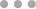 InputWordCriteriaStemWordپانی وانیSecond word start wit و[wao]and rest of the letters are alike in both words.پانیاکیلا دکیلاSecond word start with و [wao]and rest of the letters are alike in both words.اکیلاچوری چکاریFirst letters and last two lettersmatch in both wordsچوریٹھیک ٹھاکFirst two letters and last lettersmatch in both wordsٹھیکحیص بیصSecond word start with ب[bay]and rest of the letters are alike in both words.حیصدھو دھاFirst two letters match in bothwordsدھوچاوچوزFirst one letter match in bothwordsچاوخالی خولیFirst one and last two lettermatch in both wordsخالیپیس پاسFirst one and last one lettermatch in both wordsپیسسمجھا بجھاLast three letters match in bothwordsسمجھپکڑ دھکڑLast two letters matchپکڑجھاڑو بہاروLast one letter match in bothwordsجھاڑدھوم دھامFirst two and last one lettermatch in both wordsدھومپھینک پھانکFirst and last two letters matchin both wordsپھینکچوڑا چکلاFirst and last one letters matchin both wordsچوڑابچا کھچاLast two letters match in bothwordsبچابات چیتLast one letters match in bothwordsباتم ب نذو بو لے مد گد کف کڑ کج ظل طب صف ذی تل تپ پٹ جل مے تو دم شہ غم دل بں نر کم نا زی بے با اک یک ہر نو لا سر تہ پر ہمآب اب ال آس شپ آل بر بڑ ھر ھم چو سر چی سش سہ ڈی پس بہ آؤ آن پچ پل پن تت تر تہ حق دل نم دو لب گل گز رگ رہ تر زر زن کٹ فن غل سگ شب شش شہادھ سرد خار ہیڈ ماہ کڑی کچے کچی عطر عدت ضرب زیر زہر روح دشت برقی چوب جوش جام ٹکٹ تخت تال پیر پسر پاے پان جلا بخت ابر آہن آبی زود بال تنگ اشک نیک برگ بدھ باٹ باب اگن اگر اسم ابن غیر ہمہ ہفت ہشت زور نیم راہ آئر آبا ابو آبی ابی نور خوب اہل لوح لخت گلا گرم گرد کوے کوہ کور کند کشش آہن کرۂ کرہ ایک باج باد بار عون باگ بام عضو عرش عدم ببر بحث ظفر طبع ضعف بحر صلح صدر شوم شوخ شمع سیف سطح ستم سبک بدر ژرف زود برج زرہ رشک دلی دقت برق بڑا بزم داغ حکم حسن حسب حرف حبل بغلبلا بنی جنم جنت جمع جشن تنگ ثمر ثقل زبر تیغ تنگ تند تلا ترش تخم تحت تاو تاؤ تام گلو تار تاج عدل پیک نیل پون پنگ ناز پنج پکی پکافور پست پدم قبل خرد پاس شپس جگر جگت تیز تیر تخم مسدس خود خوب تلخمدبر عددی طبعی صحیح شکست سبزہ زہرہ زنان دماغ حکمت حرکی حاصل چوبی جذبہ ترکی ترکش تحیت تازی تادم پنجہ پلنگ پستہ پتھر پائے پاؤں تخمی آبلہ سوڈو روئے ایکس انڈر آہنی باسی بازی بادہ بندہ برنج برتن آثار اپلا ابجد ابدی آبرو ابلا ابلغ ابلق اپیل مدار نظام خلاف ہوال دارلناقص نازک مرکب ماہر ماتم لیزر لیڈی کورا مسلـک مردم مذاق محفل مجلس مثبت مادر لباس گوشہ گوشہ گورا گندہ گلشن گرمی گرما گردش کورٹ کثیر کامل کاتب قومی آتشی فوجی عضوی پرست عالی طلاق الہی ضعیف انشا بابا باقی شوخی بانگ بایو بخشی شعلہ شعلہ سیرت سجدہ سجدۂ بدری سبزۂ بدعت سادہ برہم دامن زریں رویت روشن روبہ رونق رائے ذہنی بستر بسیط بعید حالت حاضر بقاے بگڑا بلند چہارچائے جوہر جذبہ ترنج جائے ثقلی تیغہ تیغہ تیزی تکیہ تکیہ تکلف تشنہ تشبہ ترنم صاحب بلیک بزرگ تراش تخمی تختہ تختہ برزخ تبسم تباہ تائےتانب باڈی تازہ تارک بادۂ تابہ تابع پیلی پہلا پھٹا گراں پنجہ پنبہ پنبہ بالا پارہ پختہ طالع پتلی پتخہ پبلـک ابیض موجب پاکٹ پارہ پارۂ جلدی جلال جلاء تیرہمجازی متوسط گرمیء گردشی صحیفہ زنانہ جوابی ٹھنڈی تکبیر تشنہء تشبیہ تسخیر تحریف تحریر تائید تاریخ پچھلے ابالی ابجدی ابدان ابروے ابناء ابنای ابوال ابدال آتشیں اتمام آلودہ انگشت بازار باران بادہء آئینہ آوارہ بادیہ باراں باریک باطنی بدرجہ بندہء برہان برائے ولدال میثاق آخرال اخذال نورال ہومیو وقرال نوائے نظامت متبرک ماتمی لیڈیز کھوٹا کھوٹی مستقل مرکزی مذہبی مخملی مخلوط محکمہ محکمہ مجلسی متفقہ مادری ماتمی لشکری مابعد ٹرائی کشادہ قانون طر یقہ طالع مافوق صحیفہ شیریں شومیء شوخئی شوخیء شہادت سیاسی سلطان زنانی زاو یہ دماغی دعائےدارال خلافت حیثیت حاضری جوہری بدرجہ ثانوی جرائم ثلاثی ٹیڑھی تقصیر ٹھنڈا تیز یہ تیزاب تکمیل تکلیف تیرگی تقویم تقطیر جلالت تعویذ تعدیل تصفیہ تصفیہ پارٹی پارچہ پائین ترکیب تذکرہ تحلیل تحسین تحریم تحریک پچھلی پہاڑی شکستہ تجنیسبہترین احقرال مائکرو ماہانہ مردانہ مجموعہ متوازی متنازع کورانہ طوفانی طبقاتی سلطانی سرکاری سالانہ زنجـیری رومانی روحانی روایتی روحانیروایتی ڈسچارج خوشامد تیزابی تکمیلی تکبیری تقابلی تعدیلی تصدیقی تحو یلی پیمانہ ابنائے اتفاقی بازاری آئینہء پاکیزہ پبلشنگ پیمانہ تاریخی تاریکاولوال تبدیلی نافذال واحدال گلوگیر نادرال ناقابل ناجائز تدریجی ترجیحی مزاحیہ مخملیں مجموعی تقاضاے تقطیری مجموعہ تکوینی تولیدی متعلقہ گیسوئے ٹکسالی کاتبین قانونی عمرانی زاو یہء طر یقہء زہر یلی صوبائی شیرینی شاہانہ زہر یلے ژولیدہ سائنسی معروضیقرارداد اظفارال کیمیائی کیمیاوی طلسماتی خاندانی ترازوئے ابتدائے ابتدائی سائنٹفک شیرینیء طلسمانی گورنمنٹ مجرمانہ محافظتی محکمانہ مدافعتی مشرکانہ مدافعتی نفسیاتی برادران صوبےداراصطلاحات دستاویزی مولو یانہ لیفٹیننٹ متصوفانہ کوہستانی جمالیاتی معصومانہت ا ی ہ ھ س ء ؤ ح ر و ز ٹ ڑ ں ۃ کۃً تو ات ونی نک یت وا رس گی یس سٹ اؤ یے وند نگ وں یز ہا سی یہ یا تا نہ شو رو جو بہ با بر بے چہ چی را اں ہں ڑا ڑی ری زن ئیگر اک نا تر پن پا او ہٹ کش سا یو تی شا سہ تی تا دہ پن نے نا ئے ال ور ئی تا گو چی تے تی گر رہ اں یں ین کن رد چے وے ا ًوی لش ہی کن وں تہ ئش نی ان نااؤں تیں ئیں جات واس باش ئیو یین توں اری یچہ یئن فس نوش روی توز بین کشی آرا کشی زدا نگر راں کدے انے ویز وتی اتی خور گین نہا ندی لیا دیا آور یاس ئیت پنا گار وان الو واں ناک ساز پوش گیر حور چیں ریز سوز زدہ کشا بوس کار باز دوز شدہ بان حال جگر مند ئيہ طور ینی اپن اوٹ ئیے گان باز رنگ ئیس انگ کدہ داد نما یدہ وری کار لوش دار پنا تاؤ ساز کدے اہٹ یاب گیر زنی گری وار مندی بازی داںکوش کدہ سرا زدی شکن بند خیز ئیہ گیو انہ ئیں سرا بخت یلا اسی ویں پتی گاہ یلے دان ینے اتے دست راز یوں تری طلب دلی ربا فام یار بخشئیوں نزاد منڈی یالی ٹائی آیند دستی آگیں خورہ بانی پسندی زدگی نویس گوئی گیری وائی کراں گراں آباد آمےز اتوں نامے ارتے وائز بندی خوری پوشی نامی دانی نشین ئیت سازی یناس کاری تانی آزما وانا خانہ ٹھاک تانی کاری گاری پنات پنیت پرست پذیر پسند یچوں شکنی ستان نامہ ئیاں جاتی یانا گوار دوست خواہ یابی فراز آزاد پناہ گانہ انتا اننا انتی گزار ٹاتی ائزڈ یتیں یتوں زادہ اروں ئگان ئگاں فہمی ہٹوں یاری یاتی ترین شناس آیند زدگی تامہ ورزی پرور آوری فروش بینی مقدس کدوں فشاں خوان گداز ناکی نشیں کردہ جوئی خیزی گزیں خواں داری رساں فکری خوار طراز گسار کوشی سوزی آلود گیوں نفسی دیدہ نگار زدوں چاری سنجی بختی رنگی وایا سویں ٹانہ گردی پراں ازمز کیسز نواز آمیزآموز کناں نگیں ہندی گاہی خانے وانےگواری بیانی آرائی کنندہ گزراں دوراں آزادی شکنوں نگاہی یافتہ انگیز ڈہال پتیاں افشاں ستانی اندیش دہندہ نمائی تھانی بیانی فشانی فروشی سرائی رسانی پروری نشینی گرافز اندوز پرداز بر یوں گر یوں سراؤں آلودہ آمیزی آرائی ماراں حیراں نگراں میراں باراں شبانہ ترانہ ہشانہ گرانہ خانوں گاروں دہانی دانوں گواری الدین مندان مثانہ افراز افروز پزیری روائی آفریں گاران انائی ہٹیں اعظم اعل ٰی کشائی زمانہ دارنی زدگان نویسی ماراںروروں خواری شعاری معنوی طرازی بازوں آفرین نشینی مندوں خانوں گاہیں گاہوں خوانی گیروں داروں ثانیہ خارجہ شناسی گساری کشیدہرسیدہ انداز ورسٹی نگاری سرائی گاہیں گزاری شدگان پرستیگار یاں پسندوں گواریت دار یوں خارجیہ دارانہ طفلانہ پروانے ورز یاں وائزرز گردانی برادری دلنشین گرافیز ٹیگیاں لیواؤں خیز یوں گاہئیں نویسوں گوئیوں سکنوں بوسیوں ساز یاں ریز یاں کار یوں رانیوں آفرینی بہاراں ءمراں اختراں نگاراں کارانہ بازانہ جو یانہ روزانہ مندانہ مستانہ غرضانہ افسانہ جرمانہ بیگانہ افزائی خداداد بردار لاہیاں ناترسی یفکیشن دستیوں دستیاں بینیاں خواروں پردازی اہٹیں انگیزی اندوزی باز یوں باز یاں کار یاں ناکیوں ناکیاں کثیرال بندیوں بندیاں خیز یوں خیز یاں پذیروں پذیری پارینہ خوانوں دہندوں دار یاں نویساں نگاروں دانیوں دانیاں دیوانہ گوئیوں گوئیاںاندازی اسیویں سازانہ دوگانہ ترکانہ علمانہ الہانہ متحدالپاشیدگی آہنگیوں وندکریم نخواستہ ناگہانی رسانیوں رسانیاں آرایانہ گزارانہ شامیانہ تاز یانہ سوفیانہ مجرمانہ پرور یاں انگریزی نواز یوں نواز یاں بیانیاںفشانیاں اندازوں تراشیاں پرور یوں خوانیوں پسندانہ حاکمانہ مالکانہ پرستانہ شفاخانہ ظر یفانہ گسترانہ غائبانہ شاعرانہ آرایانہ پنجگانہ آگار یوں غاصبانہ خطیبانہ خودداری شعارانہ کشائیوں کشائیاں نویسیوں وندزادہ آرائیوں آرائیاں رسدخانہبرادر یوں مخالفانہ العلمانہ سپردداریSymbolUnicodeDescriptionSymbolUnicodeDescription{007BLeft curly bracketsA0041English capital letter A}007DRight curly bracketsB0042English capital letter B(0028Left parenthesisC0043English capital letter C)0029Right parenthesisD0044English capital letter D[005BLeft square bracketE0045English capital letter E]005DRight square bracketF0046English capital letter F>003DGreater than signG0047English capital letter G<003CLess than signH0048English capital letter H-002EFull stopI0049English capital letter I_005FLow lineJ004AEnglish capital letter J=003DEqual signK004BEnglish capital letter K+002BPlus signL004CEnglish capital letter L÷00F7Division signM004DEnglish capital letter M*002AAsteriskN004EEnglish capital letter N!0021Exclamation markO004FEnglish capital letter O|007CVertical barP0050English capital letter P\005CBackslashQ0051English capital letter Q/002FSlash (Solidus)R0052English capital letter R:003AcolonS0053English capital letter S؛06BArabic semi-colonT0054English capital letter T؟061FArabic question markU0055English capital letter U~007ETildeV0056English capital letter V@0040At the rate signW0057English capital letter W#0023Number signX0058English capital letter X$00A4Currency signY0059English capital letter Y%0025Percentage signZ005AEnglish capital letter Z&0026Ampersand signa0061English small letter a^005ECircumflex accentb0062English small letter b-002DHyphen -minusc0063English small letter c،060CArabic comma signd0064English small letter d;003BSemicolone0065English small letter e“201CLeft double quotation markf0066English small letter f”201DRight double quotation markg0067English small letter g‘2018Left single quotation markh0068English small letter h’2019Right Left single quotation marki0069English small letter i”0022Quotation markj006AEnglish small letter j!0021Exclamation markk006BEnglish small letter k-06D4Arabic period (Dash)l006CEnglish small letter l‘0027Apostrophem006DEnglish small letter m۰06F0Arabic digit zeron006EEnglish small letter n۱06F1Arabic digit oneo006FEnglish small letter o۲06F2Arabic digit twop0070English small letter p۳06F3Arabic digit threeq0071English small letter q۴06F4Arabic digit fourr0072English small letter r۵06F5Arabic digit fives0073English small letter s۶06F6Arabic digit sixt0074English small letter t۷06F7Arabic digit sevenu0075English small letter u۸06F8Arabic digit eightv0076English small letter v۹06F9Arabic digit ninew0077English small letter w00030European digit zerox0078English small letter x10031European digit oney0079English small letter y20032European digit twoz007AEnglish small letter z30033European digit three0x0DCarriage return40034European digit four0x0ALine feed50035European digit five0x0CForm feed60036European digit six70037European digit seven80038European digit eight90039European digit nine